Attention SeniorsYou and Your Parent/Guardian are cordially invited to attend"Financial Aid Night"Come find out what you need to do to begin preparing for entrance into universities, colleges and/or technical schools.Join us on	Wednesday, December 8th	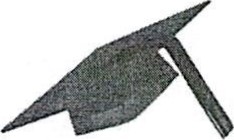 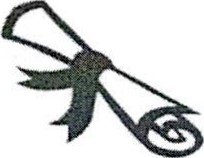 Beginning at 6 p.m.In the Central Islip High School LibraryWe will assist you in completing the FAFSAParents, please bring your 2020 tax returns, a recent pay stub, a current email address and any college materials you might have questions about. Please log on to the FAFSA website https://studentaid.gov and obtain a FSA ID at least 4 days before the event.Contact Denise Ridgeway, District Clerk to confirm your attendance, or if you have any questions, via email at cidistrictclerk@cischools.org or by phone at (631) 348-5200 or contact your child's guidance counselor.   This event is sponsored by the Central Islip Board of Education Alumni Committee, in conjunction with the High School Guidance Department, the PTSA and District Administration          Atención estudiantes mayoresUsted y sus padres / tutores están cordialmente invitados para asistir a una"Noche de ayuda financiera"Ven y descubran lo que necesitan hacer para comenzar a prepararse a ingresar a las universidades, colegios y / o escuelas técnicas.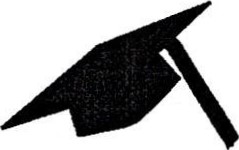 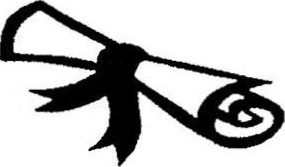 Unanse a nosotros el miércoles, 8 de diciembre a partir de las 6 p.m.En la biblioteca de la Escuela Secundaria de Central Islip (CIHS)Les ayudaremos a llenar el formulario FAFSAPadres/Tutores, traigan sus declaraciones de impuestos del 2020, un cheque de pago recien, una dirección de correo electrónico actual y cualquier material sobre la universidad la cual tienen preguntas.  Inicie sesión en el sitio web de FAFSA https://studentaid.gov y obtenga una identificación FSA al menos 4 días antes del evento.Comuníquese con Denise Ridgeway, secretaria del Distrito, para confirmar su asistencia o si tiene alguna pregunta por coreo electrónico a cidistrictclerk@cischools.org o por teléfono al (631) 348-5200 o comuníquese con el consejero de su hijo.Este evento está patrocinado por el Comité de Alumnos de la Junta de Educación de Central Islip, junto con el Departamento de Orientación de la Escueta Secundaria, PTSA y la Administración del Distrito.